Una unidad para primer curso de bachilleratoUnidad Didáctica  1º BachilleratoLa justicia como concepto y como compromiso1 Objetivo   Descubrir lo que es la justicia en teorìa y resaltar la dimensión practica de todo tipo de justicia.   Entre de la asignatura de Filosofía, que en el plan reciente de Bachillerato supone una carga temática de 15 grandes capítulos y horario de tres horas semanales    Los alumnos tienen que descubrir el sentido ético, filosófíco y jurídico de la justicia Pero tienen que poder sacar conclusiones prácticas, para su vida personal y para relacionar el atractivo campo de los derechos propios con el menos agradables, pero imprescindible , de los deberes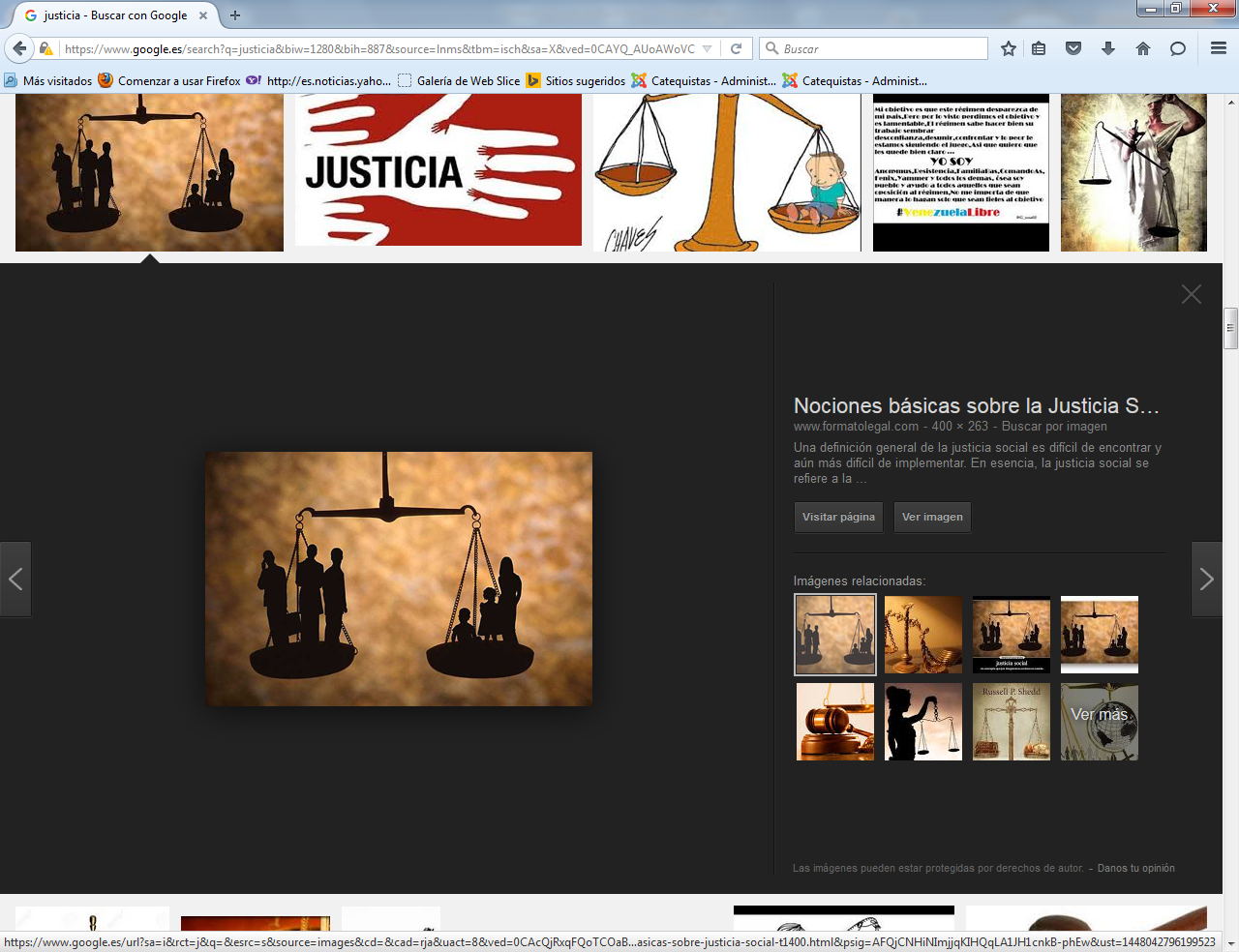 2.  Planificación  Los grupos de trabajos que funcionan en el aula de 30 alumnos son  6.  En cada uno de los  6 grupos hay  5 alumnos. Y en todos los grupos, cuya composición se cambia tres veces durante el año, hay chico y chicas.  En cada tema unidad didáctica el grupo, por votación de los cinco, elige un animador y un secretario. El animador estudia el tema `previamente. Por eso le designamos con el nombre de "especialista". X Se hace hincapié que todos tienen iguales derechos y deberes iguales. Y que la justicia es el respeto a esos derechos.   En las seis grupos de la clase, se distribuye la materia y la autoridad para encargar a un miembro alguna búsqueda y para aceptar o rechazar un texto en la redacción del mismo.     El tema que se les ofrece escrito en un Cd o en papel si lo prefieren, les sirve de guía para concretas ideas y sobre todo ordenar lógicamente los conceptos. Consta escrito en el texto que se encuentra en el Gestor del Colegio, y responde al programa base oficial que se da en la legislación actual.3.  Contenido  El trabajo de esta Unidad didáctica tiene que ver con la materia académica de la Filosofía y se orienta a situarse en la Sociedad en la que vivimos y a trabajar para que en el mundo se respeto la justicia, la personal y la social.     Es un Tema del Programa actual de la asignatura de Filosofía en el Bachillerato y la convertimos en una Unidad didáctica desarrollada en régimen de aprendizaje cooperativo  4.  Grupos    En el sistema cooperativo del aula en donde se va a realizar esta unidad didáctica, se tienen 5 Grupos de 6 personas. Son 30 alumnos. Se reúnen, trabajan, estudian, discuten, seleccionan y comparten con todos los demás grupos dl aula en un orden provechoso y tratando de descubrir el sentido práctico, personal y vital de esta unidad, como se hace con las demás.      Pero cada grupo prepara su materia parcial para luego conjuntar sus resultados con los  demás grupos y llegar a que todos aprenden lo básico, pero que unos son más capaces de manifestar conocimientos amplios y otros se quedan en los básicos.     Cada grupo tiene un animador - coordinador , tiene  un secretario y los otros cuatro miembros se distribuyen y comparte lo que tienen que sistematizar, después de una buena lectura del texto on.line que se les ofrece y las líneas de investigación que se les surgiere. Si alguno quiere el texto ofrecido puede prepararlo en papel y tratar de pulirlo con reflexión y atención o ahondarlo con la propia investigación y reflexión.    Las funciones de presidente y de secretario se renuevan constantemente (en cada tema o en cada unidad didáctica), para que todos se eduquen en el rol de ambos oficios, que son servicios. Por lo tanto la búsqueda se hacer por parejas, pues serán 3 parejas en cada grupo de seis.   En el intercambio de los grupos hará posible el sacar entre toda la clase la síntesis del tema y asimilar los complementos o las aclaraciones que hará el profesor.    En total de la duración de la Unidad didáctica entre los cinco grupos, será de unas seis o siete sesiones de clase...   Distribución de los aspectos o partes de la unidad (estamos en clave de Bachillerato, por eso no es demasiado el material que se ofrece) se ajusta al temario propio de la asignatura, buscando más la profundidad que la cantidad.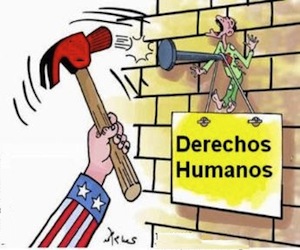 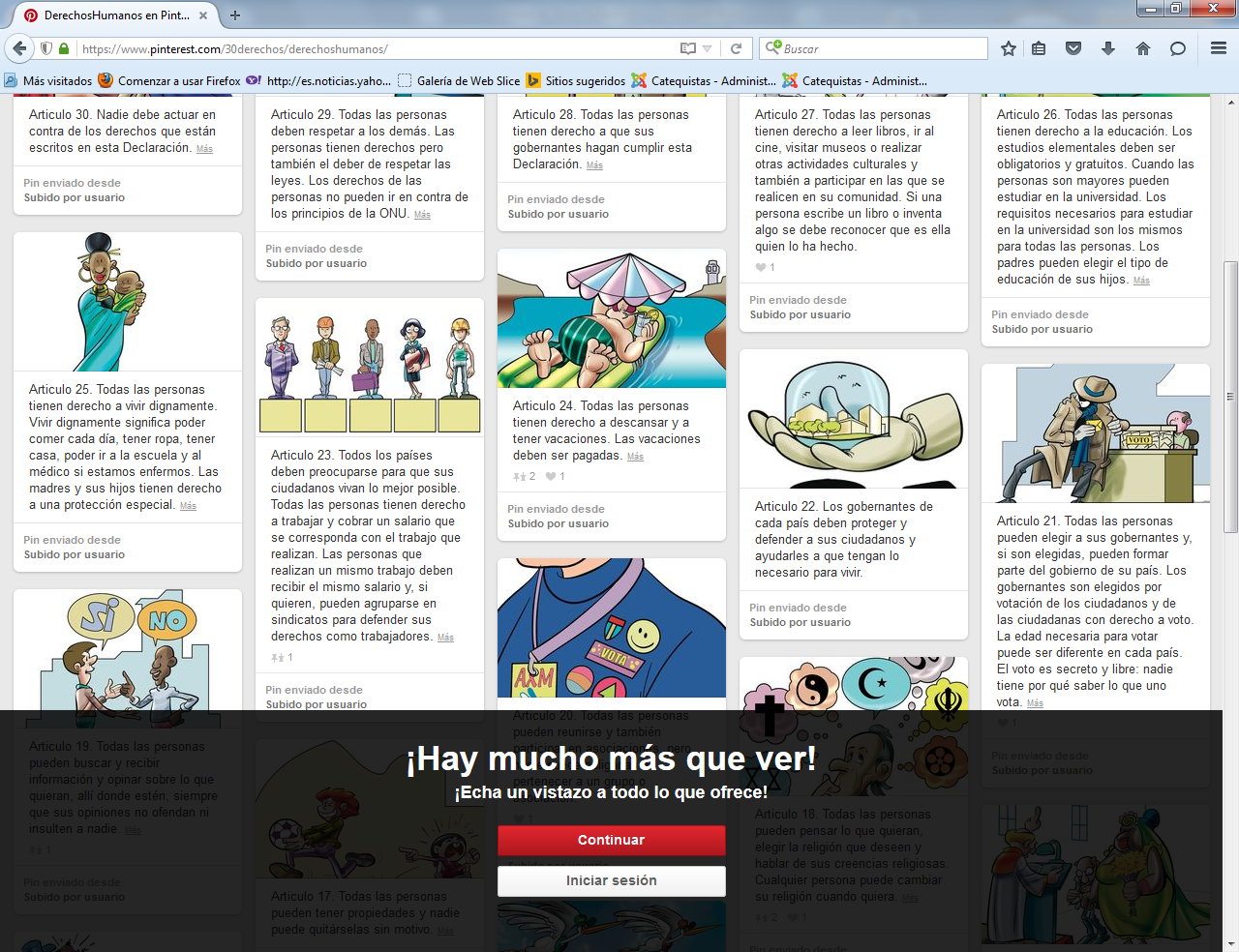  5.   Roles de los grupos  Grupos 1  Explicar la Ley. Naturaleza, definiciones, cualidades... Existencia de leyes en los Estados y poder de legislar. Qué es ley en la Historia y que es ley en la Constitución española. Poner ejemplos. Lo someterán en cuanto grupo a los demás y  comp'letarán o rectificarán lo que vaya saliendo.Grupo 2  Explicar el Poder legislativo Comentar la autoridad. Comparar los tres estados de Montesquieu en el Espíritu y las leyes: ejecutivo, legislativo y judicial. Resaltarán como el poder legislativos se ejerce en algunos países, Rusia, Arabia, Irán, USA, Francia, España Grupo 3  Ofrecer tipología de la ley y modelos. Formas de las leyes, códigos, constituciones, leyes orgánicas, ordinarias, decretos, órdenes ministeriales normas autonómicas, locales... Tienen que ofrecer una graduación del valor de las leyes en España y lo que dice la Constitución española al respecto.Grupo 4  Explicar lo que es el Derecho. En la Historia, en la sociedad. Los distintos campos del Derecho: penal, civil, criminal, militar... Ofrecer algún ejemplo, localizado el Derecho civil español o el penal, por ejemplo    Grupo 5  Explicar lo que la Jurisprudencia. Dar opiniones sobre las oficios relacionados con los oficios que tienen que ver con las leyes.. jueces, abogados , fiscal y otra docena de ellos. Indicar por qué tiene que haber especialistas.  Donde se publican las leyes y las sentencias de los juicios.Grupo 6 No existye. Pero lo forman los 30 alumnos y ñps 5 grupos. Tiene que estudiar los Derechos humanos de la ONU (1948)   en el contexto de las Historia y las otras declaraciones o convenciones firmadas por los Estados y especialmente por España   6.  Calendario de Trabajo  1º día.  Ambientarse. Comienzo de la investigación. Leer lo relativo a la especialidad y comenzar a trabajar con el Documento que se les da mediante comunicación en el gestor del colegio o en un CD   2º día.   Explorar, buscar, entre por internet en el BOE o en otra publicación local o autonómica.   Escribir el documento de grupo que van a presentar. (Labor del secretario) que acoge  lo que dicen los miembros del grupo y va preparando el documento final.    3º día.  Redactar la oferta, precisa, clara, breve y concreta. Se trata de  pulir, aclararse, compartir los textos dispuestos, llegar a un documento firmado por los seis miembros del grupo.   4º día.  Comienzan dos días de exposiciones. Cada grupo por orden va exponiendo y sometiéndose a correcciones de los demás grupos.  Exposición la mitad del tiempo en el  Grupo 1, y 2  Y comienza cada uno a redactar y escribir el documento personal que será breve y concreto.   5º  día.  Exponer los otros grupos. Se va disponiendo por cada persona la redacción del esquema escrito que debe servirle para memorizar lo fundamental del tema. Se dedica un tiempo final de sesión para escribir y reflexionar. Es redacción breve o sintética.    6º día.  Se redacta el documento final de aula, cuando se ha terminado la aportación de cada grupo y todos los miembros de la clase está informados y formados. Cada alumnos tiene que disponer de sus notas escritas para poder dar cuenta de las ideas básicas de la Unidad didáctica.  7º día.   Si es necesario que usemos otro día más se cuenta con éste. Si es posible por el tiempo sería bueno una entrevista con un jurista, o un estudio de los juicios y sentencia de las que habla la prensa en una jornada.  Y también se dedicará unos minutos  para hacer un control de conocimientos, de modo que en breve tiempo se exponga lo que se sabe para lograr una primera evaluación por parte del Profesor.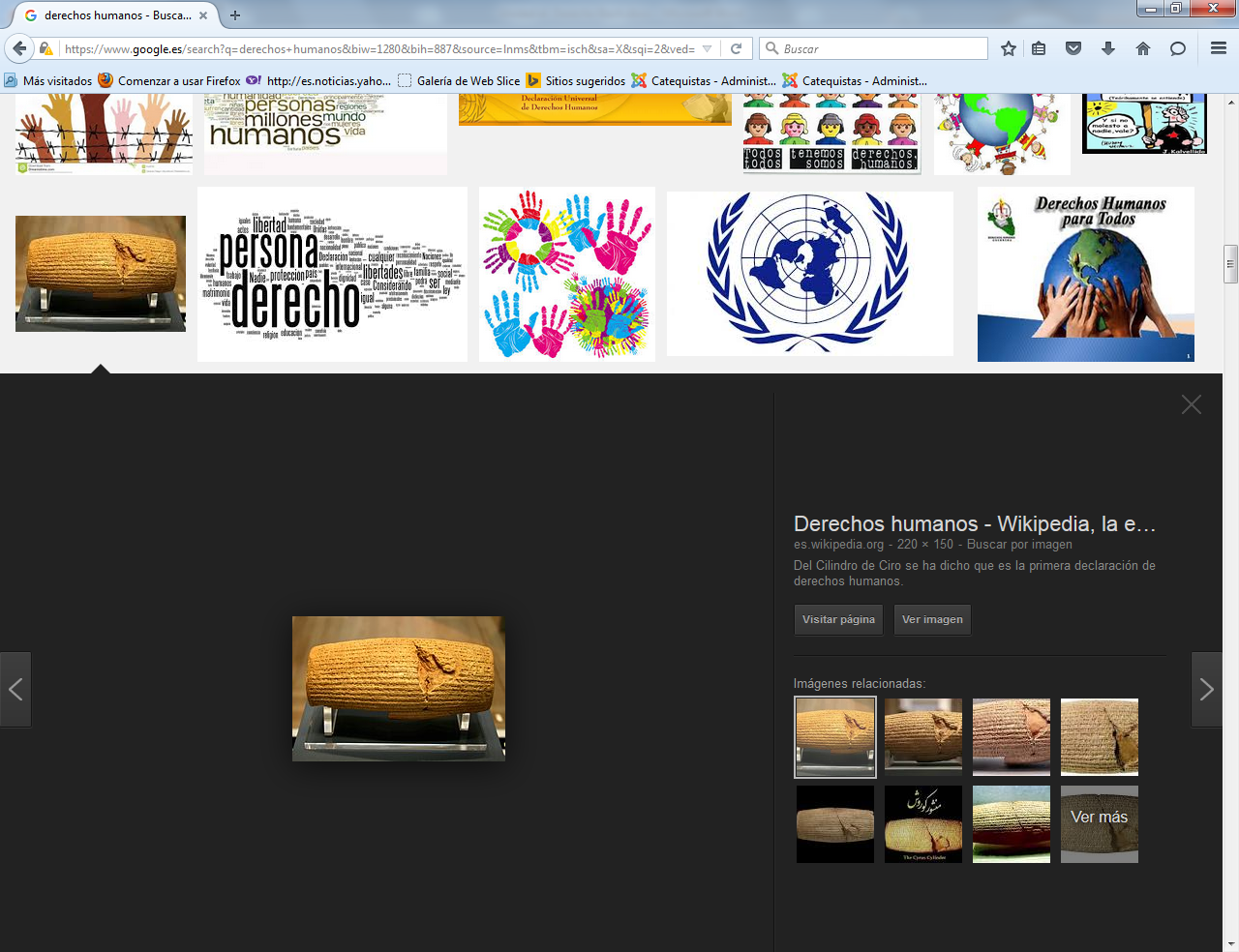 La distribución de la investigación será en base a la pareja de buscadores y de sistematizadores, que habrán de formular sus logros en un documentos breve, concreto y claro para exponerlo7.   Acciones compartidas   Como se ve por la unidad importa la redacción, la discusión de grupo, la exposición en el aula, la toma de notas, la redacción del esquema personal, para poder dar cuenta de las ideas y datos básicos del tema. Para eso cada unidad va reforzada por el documento de clases (del libro, del CD que se les da, de la investigación de grupo o de la personal)    El trabajo de exposición y de síntesis es personal, pero no tiene sentido si no es por la investigación del grupo y la atenta asimilación de los trabajado por los toros grupos diferentes del propio.  8.   Relaciones      Investigar con adaptación más que con amplitud. lo cual facilita el compromiso de cada persona en lo que tiene que realizar en el grupo, en lo que tiene que aportar4 a la clase entera y en lo que hay que escribir de lo que se escucha. Se combina en esta unidad el trabajo de grupo, con el esfuerzo personal    Se cuenta con la supervisión y la complementación del profesor, del que se supone que domina el tema con profundidad y claridad.    En los seis o siete días que dura la unidad didáctica, la actividad es fuerte pero tranquila, y el esfuerzo de cada alumno se proyecta a los demás, pero también se nutre del esfuerzo ajeno. El aprendizaje cooperativo se combina con el personal.   9   Evaluación del tema  Y por eso la valoración del temas supone - Un aprecio de lo que ha hecho el grupo, valorado en 3 - Un aprecio, acierto y claridad en las exposición de aula . Se valora como 3 - Una prueba escrita de conocimiento que será  valorada como 41º  conceptos de base 2º Teorías historicas3º Justicia distributiva4º Justicia Conmutativa5º Justicia social6º Compromisos sugeridosDistribución de investigación.   A partir del tema colocado en el Gestor del CentroTemporalización cinco sesiones de clase 1ª Investigación, clarificación 2ª Redacción de documento de grupo. dos o tres hojas 3ª Realización de ejercicio práctico 4ª Redacción síntesis de documento de clase 5ª Prueba de control. Exposición3. Contenido desarrollado  La justicia como ideal, el derecho como camino y las responsabilidad como desafío son realidades que afectan a todos los ciudadanos y que debe tener respuestas adecuadas en las personas honestas.A. Naturaleza de la justicia. Personal y social   Virtud cardinal que se suele definir con concepto legal y romano como "dar a cada uno lo que le corresponde". Pero el verdadero concepto de justicia es mucho más profundo. El concepto agustiniano, por ejemplo, insiste en la referencia divina y la convierte en imitación de la divinidad. San Agustín la ve como "participación humana, por el orden terreno en las personas y en las cosas, en el orden infinito de Dios". 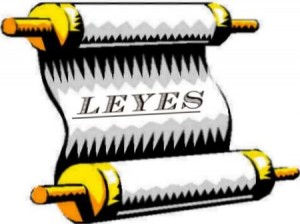 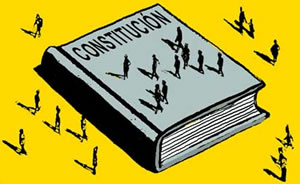 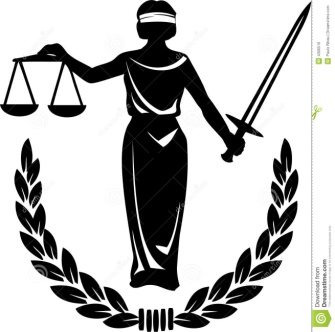     Esa participación es limitada por la contingencia de la criatura y la imperfección moral del hombre pecador. Pero se convierte en participación divina, cuando la justicia se mira como gracia de Dios.     La justicia puede ser considerada en dos sentidos: como posesión virtuosa de "la actitud permanente" de dar a cada uno lo suyo. Y como «acto momentáneo" por el cual se satisface el deber de esa donación. En ambos casos la justicia se presenta como una fuerza interior que pone en el camino del bien a la voluntad del individuo y le hace consciente y responsable de su actuación.   La justicia no se refiere sino a lo que se debe o "corresponde a cada uno". Es virtud exclusivamente de deber. Supone medida y armonía. Medida significa cálculo por la inteligencia sobre qué es lo debido. Si se pasa de ello, se obrará movido por otra virtud, pero no ya por la justicia. El hecho de que se dé a cada uno menos de lo debido produce lesión en el derecho, que se atiene a la medida exacta, y produce el deber posterior de reparación.      Al hablar de "armonía" pensaremos en el equilibrio entre dos más aspectos: el de quién debe dar, y el de quién tiene derecho a recibir. Cuando se logra establecer el equilibrio entre ambos aspectos, entonces la justicia queda satisfecha.      Las filosofías sobre la justicia    La justicia fue tema de interés prioritario en la Historia del pensamiento humano, ya desde los griegos que teorizaron sobre ella y de los romanos que la aplicaron un derecho que pretendió ser universal para todo su extenso imperio.   Teorías históricas sobre la justicia     - Teoría platónica. Platón considera la justicia como virtud que armoniza a las otras tres virtudes: templanza, fortaleza y prudencia, y cuyo efecto es lograr orden parecido al que reina en el universo.    En su obra "La República" explica detenidamente esta virtud, que es como el resumen de las otras.     La justicia personal es armonía. Las tendencias de las tres almas que, según él, existen: la vegetativa, la sensitiva, la intelectiva son la templanza, la fortaleza y la prudencia respectivamente. Pues bien, hay justicia o armonía si cada una de las tres energías se mantiene dentro de ciertos límites que establece el alma intelectiva por la virtud de la prudencia.      La justicia social es otra cosa. En la "sociedad" se requiere el orden entre las tres clases: los agricultores, los guerreros y los filósofos, de manera que se pueda vivir no sólo con paz, sino complementándose mutuamente. Hay justicia social si los agricultores practican la templanza; los guerreros la fortaleza, y los filósofos o gobernantes, la  prudencia.    Teoría aristotélica. Aristóteles cambia el esquema platónico del hombre y establece la justicia como una virtud especial radicada en la voluntad del mismo modo que la prudencia se instala en la inteligencia. Por eso la justicias es la virtud que regula las relaciones entre las personas. La considera como el hábito de dar a cada uno lo suyo. Este hábito sería como el fruto de la «justicia o armonía» interior de que habla Platón. Al nuevo concepto de justicia añade Aristóteles otras nociones que influyeron considerablemente en el derecho romano.      Como virtud particular, Aristóteles divide la justicia en dos actividades: conmutativa y distributiva.      -  Justicia conmutativa es la que inclina a dar a los demás su derecho estricto con perfecta igualdad.      -  Justicia distributiva es la que lleva a repartir lo positivo y lo negativo entre los ciudadanos, según sus méritos o deméritos.   Teoría legal romana.  El mundo romano descubre fundamentalmente el sentido vinculante que tiene la justicia y crea sobre ella la institución más profunda y duradera de su civilización: el Derecho». Justicia, en palabras del romano Ulpiano, es "la perpetua voluntad de dar a cada uno lo suyo". Y en cierto sentido eso se consigue con las leyes iguales para todos, de modo que cumplir la ley es ser justo y burlarla es injusto.    Actitudes nuevas     - El sentido de justicia de los romanos se perpetúa en la cultura universal, sobre todo, al ser aceptado y perfeccionado por el cristianismo, que perfila los conceptos de dignidad universal, igualdad racial, libertad interior, responsabilidad individual. Este bagaje se transmite hasta nosotros, aceptado y enriquecido por los pensadores medievales, renacentistas y modernos.   - Sobre la justicia se alza hoy, más que una concepción filosófica nueva, un complejo de actitudes generales en pro del respeto o la decisión individual, del derecho a la propiedad, de rehabilitación de la mujer y de otros aspectos parciales de importancia singular.   - Mientras doctrinas racionales amparan los derechos materiales entre ciudadanos, menospreciando los deberes rigurosos y auténticos de la conciencia, el realismo se ocupa de salvaguardar los aspectos formales de esta virtud, que tiene un campo de regulaciones concretas.   -  Aunque sea observación "psicológica" más que pura formulación ética, no ha de ignorarse la progresiva sensibilidad que muestra el mundo moderno ante los deberes ale justicia, y la especial resonancia que hoy tienen las violaciones de la misma. Al multiplicarse las posibilidades de enriquecer el patrimonio cultural, y al aumentar las  relaciones interhumanas por la divulgación de los medios de comunicación social, la justicia cobra nueva dimensión, que exige mayor estudio, más profundo respeto de los deberes.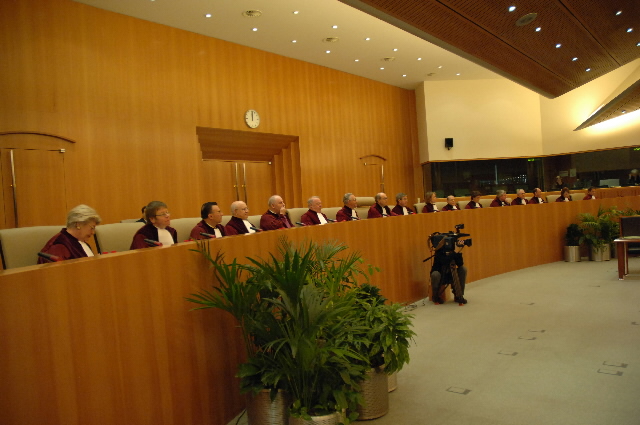    B.  Especies o tipos de justicia  Es tradicional clasificar la justicia en tres tipos: la legal, la conmutativa y la distributiva. Esos tipos diversos de justicia responden a la  misma e idéntica virtud de dar lo que se debe a cada uno. Y las tres maneras de realizarse la justicia suponen una sola virtud interior o  disposición de ánimo, que se condensa en acciones externas basadas en el respeto a lo que es debido a cada uno.     - Justicia legal. Es la virtud de la justicia en cuanto incita a los ciudadanos o miembros de la comunidad a respetar y promover el "bien común", incluso por encima del bien particular, cuando la naturaleza y proporción de ambos bienes lo requiera. El bien común se asegura mediante las leyes adecuadas. Cumplir la ley justa es vivir la justicia por medio de la actividad.   • La sociedad promueve el bien común por el conjunto de prescripciones que regulan los derechos y los deberes de los individuos. Por eso podemos definir también esta justicia como «la virtud que inclina a respetar las "leyes»" que rigen la comunidad.  • Desde otro punto de vista, se puede llamar también "social" esta justicia, por ser la fuerza defensora de la convivencia y la que garantiza la solidaridad, la libertad y la vida en paz. Es la fuerza que resulta imprescindible para que los miembros de la comunidad puedan respetarse mutuamente y no sucumbir a las apetencias de los más fuertes. Con todo, la expresión "justicia social" se suele reservar para el planteamiento especial de los derechos y deberes que se originan en el mundo laboral, con los diversos aspectos universales y particulares que esa cuestión implica.     -  La justicia legal.  Se apoya en prescripciones puramente naturales y también en las ordenaciones positivas que la autoridad competente establece en representación de la sociedad. La justicia legal, por tanto, obliga a las personas por el hecho de "pertenecer a la comunidad".      El fruto de la justicia social será el bien común. Este se puede definir como el conjunto de beneficios materiales y espirituales de que dispone la persona en unión con las demás personas.      El bien común se convierte en medio fundamental para la consecución del fin último del hombre y, por tanto, en elemento de máxima importancia ética.    -  Justicia conmutativa. Es la que regula, con la "igualdad" que promueve todos los intercambios que realizan los ciudadanos entre sí. La justicia conmutativa, en su forma de contractual, preside los meros intercambios; en ella la igualdad puede ser rigurosa, pues no hay razón para diferenciar a las personas según sus méritos.  -  Justicia distributiva. Es la que mueve a los gobernantes a "repartir", en la proporción y modos debidos, los derechos y las obligaciones, lo positivo y lo negativo, de una manera equivalente o de una forma proporcional a la capacidad de cada miembro de la comunidad. Este modo de justicia rige para los honores y recompensas y asimismo para las contribuciones, impuestos, exigencias y esfuerzos que reclama la vida en sociedad.      Las preferencias indebidas perjudican esa armonía en la distribución de beneficios y trabajos.    -  Justicia vindicativa. La aplicación de sanciones se conoce con el nombre de justicia vindicativa, la cual mueve al gobernante a vengar la ley quebrantada o recompensar los servicios colectivos realizados.     C. Justicia social       El término "justicia social" aparece por primera vez en 1840 usado por el sacerdote siciliano Luigi Taparelli d'Azeglio. Y lo precisó el pensador Antonio Rosmini en su opúsculo "La Constitutione Civile secondo la Giustizia Sociale" de 1848.     Unos años después, John Stuart Mill en su obra "El Utilitarismo" desarrolló ese concepto, diciendo que "la sociedad debería tratar igualmente bien a todos, pero debe desarrollar una adecuada acción de mejor reparto de los bienes".
   Se entiende que las sociedades, como las personas, pueden ser virtuosas y viciosas, según su ordenamiento y su actuación. En el siglo XX esa inquietud por los desajustes colectivos en el mundo se incrementó por tres factores:     - explosión demográfica e incremento masivo de la población en los países pobres,    -  explosión tecnológica que facilita las comunicaciones y la información, originando mayor sensibilidad social y solidaridad en muchos ambientes, actitudes suscitadas por los movimientos personalistas y socialistas en Filosofía.   -  promoción de los Derechos humanos promovidos por organismos internacionales (ONU 1948) y por la acción de las confesiones religiosas,, sobre todo por la Iglesia Católica con la  difusión de documentos pontificios y conciliares.     Entonces se entiende la justicia social como el conjunto de condiciones que permiten a todos los hombres ejercer sus derechos personales. Se reclama el respeto a los grupos (naciones, minorías étnicas, familias, confesiones religiosas, asociaciones, etc. Se reclaman también criterios moderadores de las diferencias entre las personas, cosa que no entiende el capitalismo salvaje. Se promueven muchos movimientos que enarbolan las banderas de la solidaridad y de la fraternidad humana y cristiana, en favor de un orden social más justo, mediante la comunicación de los bienes espirituales y materiales.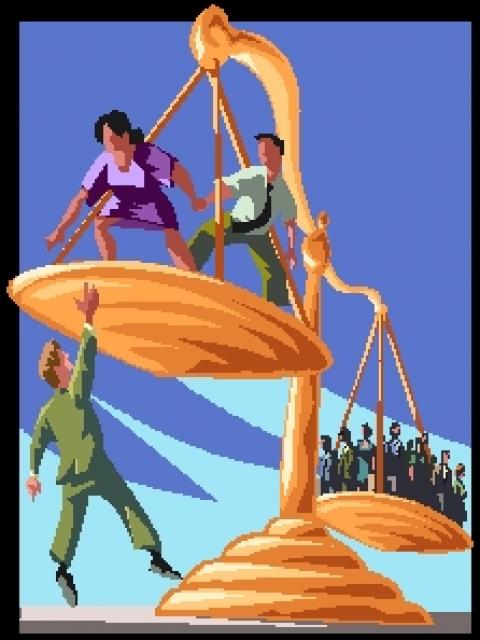 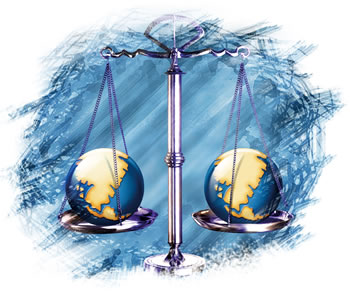 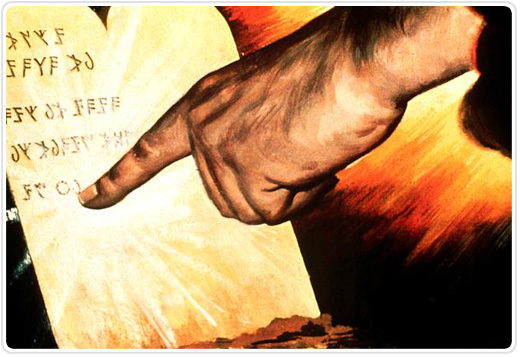            ¿mayoría?                         ¿igualdad?                          ¿ trascendencia?  